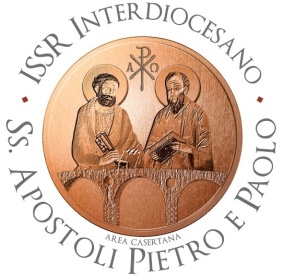 ISCRIZIONE  SEMINARI  A. A.  2022/2023Il/la sottoscritto/a ___________________________________________________________,nato/a   a _______________________ il _____ / ______/_________, Matr. ____________,iscritto/a  al  _____  anno  del  Corso  di  Laurea  Triennale / Magistrale in Scienze Religiose,in qualità di studente ordinario / ospite / uditore,C H I E D Edi essere iscritto/a ai seguenti Seminari per l’Anno Accademico 2022/2023:NB: I Seminari si svolgeranno di venerdì, a partire dal 28 ottobre 2022 (I semestre) e dal 24 marzo 2023 (II semestre). I singoli Seminari verranno attivati con un numero minimo di 6 fino a un massimo di 15 studenti iscritti.Gli iscritti al I anno Triennale dovranno obbligatoriamente scegliere almeno un Seminario introduttivo tra quelli indicati ai nn. 1, 2 e 9.Gli iscritti al II anno Triennale e al I anno Magistrale dovranno obbligatoriamente scegliere almeno un Seminario interdisciplinare tra quelli indicati ai nn. 3-9.Capua, ____/_____/________Firma______________________SeminarioSemestreOrario□  1Introduzione ai Concili e al Vaticano III15:45-17:15□  2Introduzione alla Filosofia. Il filosofare dell’uomoI17:30-19:00□  3Didattica multimediale per l’IRC I 15:45-17:15□  4Teologia e MusicaI15:45-17:15□  5Criminalità e religiosità popolareI17:30-19:00□  6Relazioni e disagio nell’insegnamento II 15:45-17:15□  7Bisogni educativi speciali: approcci pedagogico-didatticiII17:30-19:00□  8Arti e IRCII15:45-17:15□  9Introduzione al Magistero di papa FrancescoII17:30-19:00